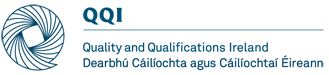 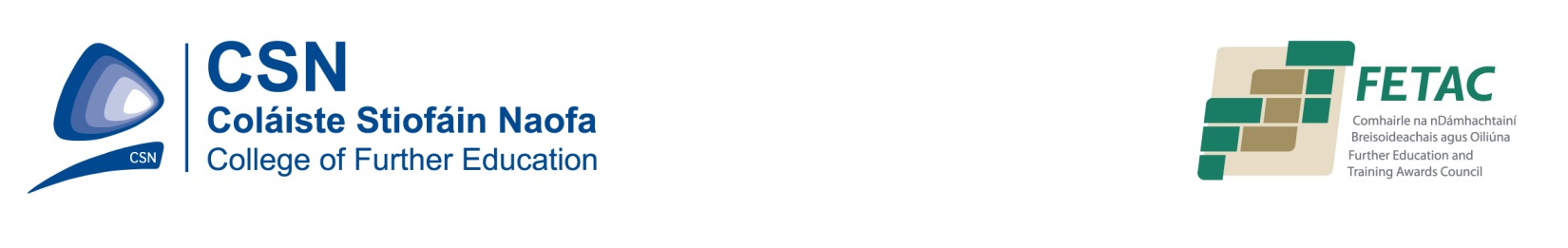 Course(s):  BS1.1, BS1.2, CH1, EQ1, ES1, H1, JD1, MA1, MB1, RB1, SE, SP, SS1.1, SS1.2, SS1.3Time Allowed:  1.5 hours, excluding printing time. SECTION 1: (214 marks)Instructions to Candidates: Answer all questions.Open the document Theatre Safety in your DecExam2016 folder on your T: Drive.Change the page margins to narrow.Select the text Keeping actors safe in dangerous scenes.  Change the font to Bookman Old Style, uppercase, size 20pts.  Center-align this text. In addition, make it bold and apply the colour Orange, Accent 6, Darker 25% to it. Deselect the text.Create a new text style called Standout. It should comprise of the following:Book Antigua font, centre-aligned text, size 14pts. It should also have a double-lined 1½pts paragraph border, colour: Blue Accent 1.It should have 20% greyscale shading behind the text.Save this as a style and call it Standout.Apply this style Standout to the sub-headings Knives, Other weapons, Hanging,       Fight scenes, Planning ahead and What should the audience see.In the Fight Scene section apply bullet points of your choice to the four be sentences. Apply 1.5 spacing to these bullet points.Ensure the bullet point position is indented to align with .5cms.At the end of the Other Weapons section, insert the Fight Scene image, which you will find in your DecExam2016 folder on your T: Drive.  Scale the image to the height 3cms and centre it.In the What should the audience see section, insert the following text immediately after the heading: Nothing. Not the hook at the back of the noose, not the choreography. Everything should be believable.Note: Leave one line clear after this newly-added text.Insert a header, using Impact font, with your name left-aligned and the words Theatre Safety right-aligned.Replace the word audience with spectator throughout the document [6 replacements].Insert a footer with page numbers centre-aligned.Use spell check to correct any errors.Proofread the document.Create a new folder on your T:Drive.  Call it your own name and class e.g. Jane Smith AS.Save the document as Assignment 1 in this folder.Print one copy of the document. Close Assignment 1.Section 2: (186 marks)Open the document Sale in your DecExam2016 folder on your T: Drive.Change the page orientation to landscape.Format the text as indicated on the last page of this exam paper.Insert a page break at the end of the document.In the second page insert a table and enter the following data [Calibri, Size 12pts]:In the first row merge all the cells and centre-align the text.Right-align text in column 5 [i.e. the Highest Price column].Sort the table: rows 3 to 6 in column 1 in ascending order. Save As Assignment 2a in your named folder.Print one copy of the document.Close Assignment 2a.Open Assignment 2a and complete the following:After row 6, insert the following 3 rows:Delete column 3 [i.e. the Type column].Resize all cells using Autofit Contents.Apply a treble-lined, Orange Accent 6, 1½ border to the outside border of the table.Shade column 1 Dark Blue, Text 2, Darker 25%.      This is how your table should look:Save As Assignment 2b in your named folder.Print 2 copies of Page 2 only.Close Assignment 2b and exit from Microsoft Word.Follow the last two instructions on the cover sheet of this exam paper. Madden’s Music EmporiumFlash SaleLooking forward to hearing you play and then pay!!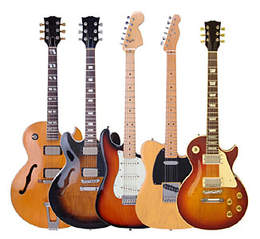 Friday 26th June9am to 9pmCatalogue ListNameInstrumentTypeLowest PriceHighest PriceSeagull Artist Studio Concert Hall Element 2010s SunburstGuitarAcoustic€1,116€1,302Martin 00-21 Early 40s NaturalGuitarAcoustic€7,445€10,237Jackson Misha Mansoor Juggernaut BULB HT6 2015 AmberGuitarElectric€2,326€2,698Guild Granda X50 Late 50s SunburstGuitarElectric€837€1,209Fender Ron Emory Loyalty Parlor 2010s SunburstGuitarAcoustic€139€202Fender Bassman Piggyback 1963 BlondeAmp€2,140€2,512Fender Super 112 Combo 1990s BlackfaceAmp€325€372Catalogue ListCatalogue ListCatalogue ListCatalogue ListNameInstrumentLowest PriceHighest PriceGuild Granda X50 Late 50s SunburstGuitar€837€1,209Jackson Misha Mansoor Juggernaut BULB HT6 2015 AmberGuitar€2,326€2,698Martin 00-21 Early ‘40s NaturalGuitar€7,445€10,237Seagull Artist Studio Concert Hall Element 2010s SunburstGuitar€1,116€1,302Fender Ron Emory Loyalty Parlor 2010s SunburstGuitar€139€202Fender Bassman Piggyback 1963 BlondeAmp€2,140€2,512Fender Super 112 Combo 1990s BlackfaceAmp€325€372